Unit 7 Lesson 15: Design Your Own RobotWU What Do You Know About Area and Perimeter? (Warm up)Student Task StatementWhat do you know about area and perimeter?1 Create Your Own RobotStudent Task StatementCreate your own robot with these specifications. Explain or show your work so it is clear your robot meets the required specifications.Each body part must be a rectangle.Head: perimeter of 36 unitsNeck: perimeter of 8 unitsBody: perimeter of 64 unitsEach arm: perimeter of 24 unitsEach leg: perimeter of 32 unitsInclude one more rectangular feature of your choice on your robot.Find the area of each of your robot’s body parts.Find the total area of your robot.Gallery Walk: As you visit the robots with your partner, discuss the different areas that can be created with rectangles that have the same perimeter.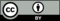 © CC BY 2021 Illustrative Mathematics®